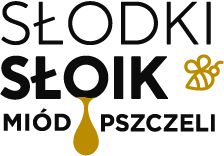 ZAŁĄCZNIK 2DO OGÓLNYCH WARUNKÓW SPRZEDAŻYPRODUKTÓW „SŁODKI SŁOIK”Wzór reklamacji(formularz ten należy wypełnić i odesłać tylko w przypadku chęci złożenia reklamacji produktu)-	Adresat: Agnieszka Bobrukiewicz „ AB GROUP ”, ul. Radzyminska 22/54,
15-863 Białystok, Polska-	Ja, niżej podpisany(a) (imię i nazwisko): ….………………………………..…………….reklamuję niniejszym następujące zakupione produkty:…………………………………………………………………….…………………………….…………………………………………………………………….…………………………….…………………………………………………………………….…………………………….…………………………………………………………………….…………………………….…………………………………………………………………….…………………………….…………………………………………………………………….…………………………….- 	Data umowy/data odbioru produktu: …….……………………….- 	Opis wady: ………………………………………………………………………………………………………………….…………………………….…………………………………………………………………….…………………………….- 	Adres nabywcy: ………..………………………………………………………………………………………………………………….…………………………….-	Podpis nabywcy: ……………………………………………………- 	Data: …………………………………………………………………..-	Dowód nadania zwrotu produktu (kopia)* …………………………* jeżeli dostępna